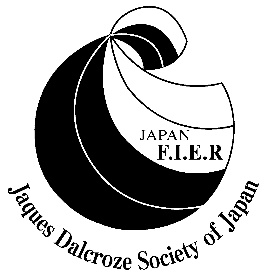 Dalcroze Eurhythmics International Conference 2014	Application Form[Application]　April 10－June 10, 2014. Please note that the application deadline may be moved forward or closed as soon as the number of participants are filled.Fill in the application form and send it by E-mail. E-mail：dsjtokyo2014@yahoo.co.jp [Payment]  Tuition and Reception Party fees are payable at the reception desk on the              first day of the conference. Payment is accepted only in Japanese Yen cash.Family Name                  Given Name                Middle NameFamily Name                  Given Name                Middle NameFamily Name                  Given Name                Middle NameFamily Name                  Given Name                Middle NameFamily Name                  Given Name                Middle NameCurrent AddressZipcode　　　　　　　　　　　　　　　　　　　    　Country                        　　　　Current AddressZipcode　　　　　　　　　　　　　　　　　　　    　Country                        　　　　Current AddressZipcode　　　　　　　　　　　　　　　　　　　    　Country                        　　　　Current AddressZipcode　　　　　　　　　　　　　　　　　　　    　Country                        　　　　Current AddressZipcode　　　　　　　　　　　　　　　　　　　    　Country                        　　　　Current AddressZipcode　　　　　　　　　　　　　　　　　　　    　Country                        　　　　Current AddressZipcode　　　　　　　　　　　　　　　　　　　    　Country                        　　　　Current AddressZipcode　　　　　　　　　　　　　　　　　　　    　Country                        　　　　Current AddressZipcode　　　　　　　　　　　　　　　　　　　    　Country                        　　　　Current AddressZipcode　　　　　　　　　　　　　　　　　　　    　Country                        　　　　PhonePhonePhonePhonePhoneE-mail AddressE-mail AddressE-mail AddressE-mail AddressE-mail AddressOccupationOccupationOccupationOccupationOccupationCourses□  A　　　　　□　B　　　　 □　CCourses□  A　　　　　□　B　　　　 □　CCourses□  A　　　　　□　B　　　　 □　CCourses□  A　　　　　□　B　　　　 □　CCourses□  A　　　　　□　B　　　　 □　CCourses□  A　　　　　□　B　　　　 □　CCourses□  A　　　　　□　B　　　　 □　CCourses□  A　　　　　□　B　　　　 □　CCourses□  A　　　　　□　B　　　　 □　CCourses□  A　　　　　□　B　　　　 □　CWorkshop (WS) / Demonstration (D)Choose up to 3 contents for each day and fill in the chart below in order of preference  Workshop (WS) / Demonstration (D)Choose up to 3 contents for each day and fill in the chart below in order of preference  Workshop (WS) / Demonstration (D)Choose up to 3 contents for each day and fill in the chart below in order of preference  Workshop (WS) / Demonstration (D)Choose up to 3 contents for each day and fill in the chart below in order of preference  Reception Party□Yes, will attend     □No, will not attend1st choice2nd choice3rd choiceReception Party□Yes, will attend     □No, will not attendWS：Aug. 17Reception Party□Yes, will attend     □No, will not attend  18Reception Party□Yes, will attend     □No, will not attend20Reception Party□Yes, will attend     □No, will not attendD：  Aug. 19Reception Party□Yes, will attend     □No, will not attend